ТЕЛЕПАТРОНАЖ	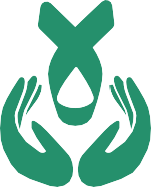 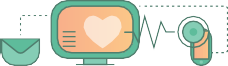 Информационная поддержкаи контроль в послеоперационный периодПодготовленные нами ин- формационные материалы помогут Вам организовать уход за собой и правильное питание.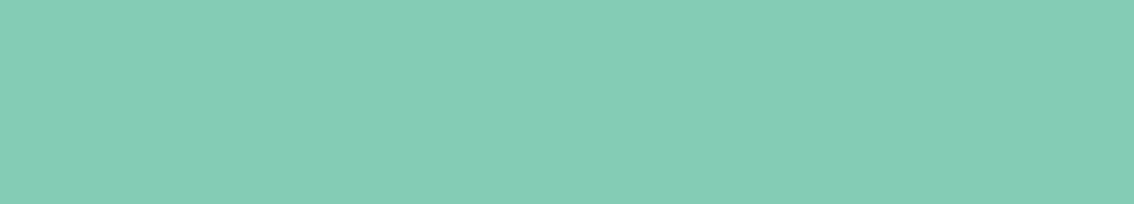 Теперь питание – часть Вашего лечения. Оно должно быть щадящим: сначала отварные и протёртые блюда, потом тушёные и мелко наре- занные. Ближайшие месяцы не стоит употреблять сырые фрукты и овощи. Запрещено использовать острую, жирную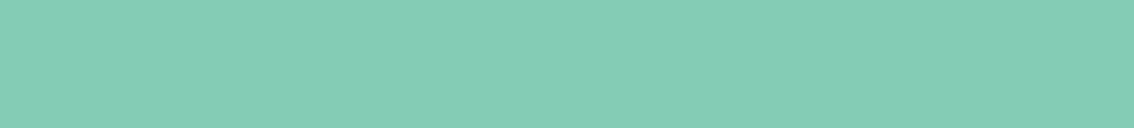 и жареную пищу, ограничьте продукты, способствующие усилению вздутия и брожения: бобовые, овощи с грубой клет- чаткой (лук, капусту), ржаной хлеб, свежую выпечку, квас, пиво, газированную воду.Очень важно двигаться, еже- дневно заниматься лечебной физкультурой, дышать возду- хом, самообслуживать себя дома, не залёживаться и скорее вернуться к обычной жизни.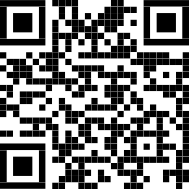 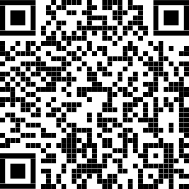 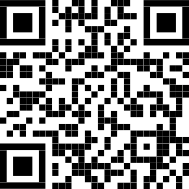 Комплексы ЛФК для опухолей прямой кишкиШколы поуходуза калоприемникамиЛечебное питание